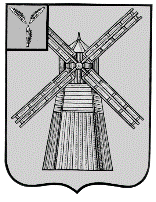 СОБРАНИЕ ДЕПУТАТОВПИТЕРСКОГО МУНИЦИПАЛЬНОГО РАЙОНАСАРАТОВСКОЙ ОБЛАСТИРЕШЕНИЕс.Питеркаот 21 декабря 2020 года                     					    №46-17 О внесении изменений и дополнений в Устав Питерского муниципального района Саратовской областиВ соответствии с Федеральным законом от 6 октября 2003 года №131-ФЗ «Об общих принципах организации местного самоуправления в Российской Федерации», Федеральным законом от 9 июля 2018 года №244-ФЗ «"О внесении изменений в Федеральный закон "Об общих принципах организации местного самоуправления в Российской Федерации" в части права органов местного самоуправления городского, сельского поселения, муниципального района, городского округа, городского округа с внутригородским делением, внутригородского района на осуществление мероприятий по защите прав потребителей", Федеральным законом от 24 апреля 2020 г. №148-ФЗ
"О внесении изменений в отдельные законодательные акты Российской Федерации", Федеральным законом  от 20 июля 2020 года №241-ФЗ "О внесении изменений в статью 9 Федерального закона "О социальных гарантиях сотрудникам органов внутренних дел Российской Федерации и внесении изменений в отдельные законодательные акты Российской Федерации" и Федеральный закон "Об общих принципах организации местного самоуправления в Российской Федерации", Федеральным законом от 20 июля 2020 г. №236-ФЗ "О внесении изменений в Федеральный закон "Об общих принципах организации местного самоуправления в Российской Федерации", Законом Саратовской области от 23 июня 2020 года №80-ЗСО «О продолжительности периода сохранения места работы (должности), гарантированного депутату представительного органа муниципального образования Саратовской области, осуществляющему свои полномочия на непостоянной основе», рассмотрев заключение Управления министерства юстиции по Саратовской области №64/02-7352 от 08.10.2020 г., Собрание депутатов Питерского муниципального района РЕШИЛО:1.Внести в Устав Питерского муниципального района принятый решением районного Совета объединенного муниципального образования Питерского района  Саратовской  области от 3 декабря 2005 года №43-1 (с изменениями от 24 августа 2006 года №8-4, от 24 августа 2006 года №8-4, от 26 октября 2007 года №20-17, от 28 февраля 2011 года №61-1, от 8 июня 2012 года №17-1, от 11 июня 2013 года № 28-1, от 21 июля 2014 года №43-1, от 11 июня 2015 года №53-1, от 6 мая 2016 года №63-1, от 23 мая 2017 года №9-9, от 20 ноября 2017 года №16-24, от 9 июля 2018 года №23-11, от 30 ноября 2018 года №27-8, от 25 марта 2019 года №31-5, от 23 декабря 2019 года №38-4) следующие изменения:1.1.В статье 4.1.:1.1.2.часть 1 дополнить пунктами 16 и 17 следующего содержания:«16) осуществление мероприятий по защите прав потребителей, предусмотренных Законом Российской Федерации от 7 февраля 1992 года N 2300-I "О защите прав потребителей";17) предоставление сотруднику, замещающему должность участкового уполномоченного полиции, и членам его семьи жилого помещения на период замещения сотрудником указанной должности.»;1.2.В статье 13:1.2.1.в части 1 после слов «и должностных лиц местного самоуправления,» дополнить словами «обсуждения вопросов внесения инициативных проектов и их рассмотрения,»;1.2.2.Часть 4 дополнить абзацем следующего содержания:«"В собрании граждан по вопросам внесения инициативных проектов и их рассмотрения вправе принимать участие жители соответствующей территории, достигшие шестнадцатилетнего возраста. Порядок назначения и проведения собрания граждан в целях рассмотрения и обсуждения вопросов внесения инициативных проектов определяется решением Собрания депутатов Питерского муниципального района.";1.3.В статье 15:1.3.1.Часть 2 дополнить абзацем следующего содержания:«В опросе граждан по вопросу выявления мнения граждан о поддержке инициативного проекта вправе участвовать жители муниципального района или его части, в которых предлагается реализовать инициативный проект, достигшие шестнадцатилетнего возраста.";1.3.2.часть 4 дополнить пунктом 3 следующего содержания:«3)жителей муниципального района или его части, в которых предлагается реализовать инициативный проект, достигших шестнадцатилетнего возраста, - для выявления мнения граждан о поддержке данного инициативного проекта.";1.3.3.в части 6:-В абзаце первом после слов «,указанной в части второй настоящей статьи.» дополнить словами «Для проведения опроса граждан может использоваться официальный сайт администрации Питерского муниципального района в информационно-телекоммуникационной сети "Интернет".»-дополнить пунктом 9 следующего содержания:«9) порядок идентификации участников опроса в случае проведения опроса граждан с использованием официального сайта администрации Питерского муниципального района в информационно-телекоммуникационной сети "Интернет".";1.3.4.В абзаце втором части 9 после слов «Питерского муниципального района» дополнить словами «или жителей муниципального района».1.4.Часть 3 статьи 19 дополнить абзацем вторым следующего содержания:«Депутату Собрания депутатов Питерского муниципального района для осуществления своих полномочий на непостоянной основе гарантируется сохранение места работы (должности) на шесть рабочих дней в месяц.».2. Направить Устав Питерского муниципального района Саратовской области и настоящее решение с необходимыми документами и материалами на государственную регистрацию.3.Настоящее решение вступает в силу после государственной регистрации и официального опубликования в районной газете «Искра».4.Контроль за исполнением настоящего решения оставляю за собой.Председатель Собрания депутатов Питерского муниципального районаГлава Питерского муниципального района                                     В.Н.Дерябин                                         С.И.Егоров